Cantine scolaire Givarlais mois de novembre 2022Fournisseurs I E Chamberat;Domaine de la Vauvre; les quatre saison; Transgourmet; Carrefour contact  Vallon; Leclerc les MaraisLes menus sont donnés à titre indicatif ils peuvent être modifiés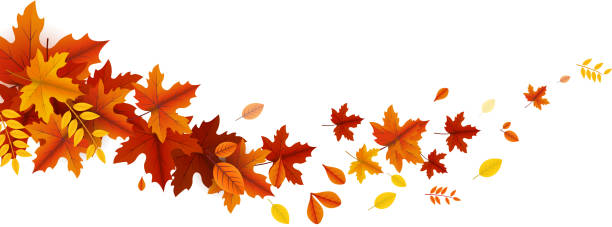 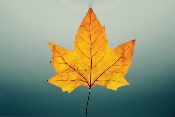 Lundi 7 novembreMardi 8 novembreJeudi 10 novembreVendredi 11 novembrePotageSauté dinde/coquillettescompoteSoufflé pâtisson fromageRôti porc /haricots vertsyaourtSpaghetti Bolognaise FromageGaufres chocolatLundi 14 novembreMardi 15 novembreJeudi 17 novembreVendredi 18 novembrePotageCanard /petits poisfruitsChoux-fleurs et œufsHaricots blancs tomates/saucissesCrème anglaiseChausson de légumes quinoaRisotto/ poissonFromage blancTabouléPurée butternut/steakfruitsLundi 21 novembreMardi 22 novembreJeudi 24 novembreVendredi 25 novembrePotageFilet de poulet pané/pomme de terreTarte au flanHaricots verts vinaigretteCroque-monsieurfruitsCake macédoinePoisson /carottes panaisfruitsLentillesPurée épinard/œufs dursCrêpesLundi 28 novembreMardi 29 novembrePotageGratin de coquillette/pouletFruitsPetits salé et ses légumesFromage Gâteau anniversaire